?АРАР	                                                          ПОСТАНОВЛЕНИЕ23 сентябрь 2015 й.                         №23                   23 сентября 2015 г.Об организации  Всероссийской сельскохозяйственной переписи 2016 года на территории сельского поселения Ишмурзинский сельсоветВ соответствии с Федеральным законом «О Всероссийской сельскохозяйственной переписи» от 21.07.2005 года № 108-ФЗ, во исполнение Постановления Правительства Российской Федерации от 10 апреля 2013 года №316 «Об организации Всероссийской сельскохозяйственной переписи  2016 года»,  Постановления Республики Башкортостан от 13 августа 2015 г. № 320 «Об организации в Республике Башкортостан  Всероссийской сельскохозяйственной переписи 2016 года» и в целях своевременного выполнения комплекса работ по подготовке и проведению Всероссийской сельскохозяйственной переписи 2016 года на территории сельского поселения Ишмурзинский сельсовет муниципального района Баймакский район Республики Башкортостан, Администрация сельского поселения Ишмурзинский сельсовет муниципального района Баймакский район Республики БашкортостанПОСТАНОВЛЯЕТ:Организовать с 1 июля по 15 августа 2016 года проведение на территории сельского поселения Ишмурзинский сельсовет Всероссийской сельскохозяйственной переписи (далее - сельскохозяйственная перепись).Утвердить состав Комиссии по подготовке и проведению Всероссийской сельскохозяйственной переписи 2016 года на территории сельского поселения Ишмурзинский сельсовет для подготовки и проведения Сельскохозяйственной переписи 2016 года (приложение №1).Утвердить Положение о Комиссии по подготовке и проведению Всероссийской сельскохозяйственной переписи 2016 года на территории сельского поселения Ишмурзинский сельсовет (приложение № 2).Утвердить план мероприятий по подготовке и проведению Всероссийской сельскохозяйственной переписи 2016 года на территории сельского поселения Ишмурзинский сельсовет на 2015-2016 годы (приложение №3). Управляющему делами Администрации СП Ишмурзинский сельсовет: 	а) в  срок до 1 октября 2015 года завершить обновление записей о личных подсобных хозяйствах за 2015 год в электронном виде;	б) подготовить помещение оборудованное средствами связи, для работы лиц, осуществляющих подготовку к сельскохозяйственной переписи и сбор сведений об объектах сельскохозяйственной переписи, для хранения соответствующих документов;	в) вести работу по привлечению граждан Российской Федерации, проживающих на территориях сельского поселения, к сбору сведений об объектах сельскохозяйственной переписи;	6. Сотрудникам Администрации СП Ишмурзинский сельсовет организовать информационно-разъяснительную работу, направленную на формирование позитивного отношения населения к сельскохозяйственной переписи;6. Контроль над  исполнением настоящего  постановления оставляю за собой.Глава сельского поселения 	Ишмурзинский сельсовет					Р.М.ИскужинПриложение № 1К постановлению Администрации сельского поселения Ишмурзинский сельсовет муниципального района Баймакский район Республики Башкортостанот  23 сентября 2015 года  №23СОСТАВКомиссии по подготовке и проведениюВсероссийской сельскохозяйственной переписи 2016 годана территории сельского поселения Ишмурзинский сельсовет муниципального района Баймакский районРеспублики БашкортостанПредседатель комиссии – Р.М.Искужин – Глава сельского поселения Ишмурзинский сельсовет МР Баймакский район Республики Башкортостан;Секретарь комиссии – Г.М.Бутенбаева - управляющий делами Администрации сельского поселения Ишмурзинский сельсовет МР Баймакский район Республики Башкортостан;Члены  комиссии:	- Исяндавлетова А.М. – землеустроитель Администрации сельского поселения Ишмурзинский сельсовет МР Баймакский район Республики Башкортостан;	- Валишин А.А. – заведующий Ишмурзинским ветеринарным участком;	- Самохин В.Н – вет.фельдшер д.Богачево;	- Казбеков Г.В. – депутат Совета СП Ишмурзинский сельсовет	Приложение № 2К постановлению Администрации сельского поселения Ишмурзинский сельсовет муниципального района Баймакский район Республики Башкортостан от  23 сентября 2015 года  №23ПОЛОЖЕНИЕО Комиссии по подготовке и проведениюВсероссийской сельскохозяйственной переписи 2016 годана территории сельского поселения Ишмурзинский сельсовет муниципального района Баймакский район Республики БашкортостанОбщие положения.1.1. 	Комиссия по подготовке и проведению Всероссийской сельскохозяйственной переписи 2016 года на территории сельского поселения Ишмурзинский муниципального района Баймакский район Республики Башкортостан (далее – Комиссия) образована для обеспечения согласованных действий республиканских органов исполнительной власти и территориальных органов федеральных органов исполнительной власти, а также органов местного самоуправления по вопросам подготовки и проведения Всероссийской сельскохозяйственной переписи 2016 года на территории сельского поселения Ишмурзинский муниципального района Баймакский район Республики Башкортостан (далее – сельскохозяйственная перепись).1.2. Комиссия в своей деятельности руководствуется Конституцией Российской Федерации, Конституцией Республики Башкортостан, Федеральным законом «О Всероссийской сельскохозяйственной переписи» от  21.07.2005г. № 108-ФЗ  иными законами и нормативными правовыми актами Российской Федерации и Республики Башкортостан, а также настоящим Положением.Основные задачи Комиссии2.1.Основными задачами Комиссии являются:- координация и обеспечение согласованных действий республиканских органов исполнительной власти и территориальных органов федеральных Органов исполнительной власти, а также органов местного самоуправления по вопросам подготовки и проведения сельскохозяйственной переписи;- оперативное решение вопросов и оказание помощи Отделу статистики Баймакского района в своевременной и качественной подготовке и организованном проведении сельскохозяйственной переписи;Внесение в Администрацию сельского поселения Ишмурзинский муниципального района Баймакский район  Республики Башкортостан на рассмотрение предложений по вопросам, связанным с подготовкой и проведением сельскохозяйственной переписи.Функции Комиссии3.1.Для решения поставленных перед ней задач Комиссия выполняет следующие  функции:- осуществление мониторинга подготовки и проведения мероприятий по сельскохозяйственной переписи;- рассмотрение вопросов взаимодействия федеральных органов исполнительной власти, республиканских органов исполнительной власти и органов местного самоуправления, информационного обеспечения мероприятий по подготовке и проведению сельскохозяйственной переписи.Права Комиссии4.1.Комиссия имеет право:Заслушивать представителей органов местного самоуправления о подготовке и проведении сельскохозяйственной переписи;Привлекать в пределах компетенции и в установленном порядке к работе Комиссии представителей заинтересованных органов исполнительной власти, научных организаций и общественных объединений, специалистов;Запрашивать и получать в установленном порядке информацию по вопросам, относящимся к компетенции Комиссии.Состав Комиссии5.1.Состав Комиссии утверждается Постановлением Администрации сельского поселения Ишмурзинский сельсовет муниципального района Баймакский район  Республики Башкортостан.5.2. В состав Комиссии входят председатель Комиссии, секретарь и члены Комиссии.5.3. Председатель Комиссии руководит деятельностью Комиссии, определяет порядок рассмотрения вопросов, вносит предложения об уточнении и обновлении состава Комиссии, утверждает план работы Комиссии, ведет её заседания.5.4. В состав Комиссии (по согласованию) включаются представители служб, учреждений и ведомств ведущих деятельность на территории СП Ишмурзинский сельсовет. Организация работы Комиссии6.1.Заседания Комиссии проводятся по мере необходимости, но не реже одного раза в квартал согласно плану работы, утверждаемому председателем Комиссии.6.2.Заседание Комиссии считается правомочным, если в нем принимают участие более половины ее членов.Члены Комиссии и приглашенные участники могут выступать с докладами, участвовать в прениях, вносить предложения, давать справки по существу обсуждаемых вопросов.Члены Комиссии и приглашенные участники, задействованные в подготовке рассматриваемых вопросов, направляют материалы ответственному секретарю не позднее, чем за 5 рабочих дней до заседания Комиссии.6.3. Заседания Комиссии ведет её председатель, а в случае его отсутствия – секретарь Комиссии.6.4. Решения Комиссии принимаются простым большинством голосов присутствующих на заседании Комиссии путем открытого голосования. В случае равенства голосов, решающим является голос председателя Комиссии.Решения Комиссии в течение 7 рабочих дней после проведения заседания оформляются протоколом, который подписывается председателем Комиссии и ответственным секретарем.  По вопросам, требующим решения Администрации СП Ишмурзинский сельсовет муниципального района Баймакский район Республики Башкортостан, Комиссия вносит в установленном порядке соответствующие предложения.Копии протоколов комиссии рассылаются членам Комиссии, а также при необходимости, в органы местного самоуправления, участвующие в подготовке и проведении сельскохозяйственной переписи.6.5. Решения Комиссии, принятые в пределах её компетенции, являются рекомендательными для органов местного самоуправления и других органов, представленных в Комиссии.6.6. Решение о реорганизации или ликвидации Комиссии принимается Администрацией СП Ишмурзинский сельсовет муниципального района Баймакский район Республики Башкортостан.Приложение №3К постановлению Администрации сельского поселения Ишмурзинский сельсовет муниципального района Баймакский район Республики Башкортостан от  23 сентября 2015 года  №23СОГЛАСОВАННЫЙ ПЛАНмероприятий по подготовке и проведениюВсероссийской сельскохозяйственной переписи 2016 годана территории сельского поселения Ишмурзинский сельсовет муниципального района Баймакский район  Республики Башкортостан на 2015-2016 годыБАШ?ОРТОСТАН РЕСПУБЛИКА№Ы БАЙМА? РАЙОНЫ МУНИЦИПАЛЬ РАЙОНЫНЫ*ИШМЫР:А  АУЫЛ  СОВЕТЫАУЫЛ БИЛ»М»№ЕХАКИМИ»ТЕ453655, Байма7 районы,Ишмыр6а  ауылы, C.Игишев урамы,28Тел. 8(34751) 4-26-38ishmur-sp@yandex.ru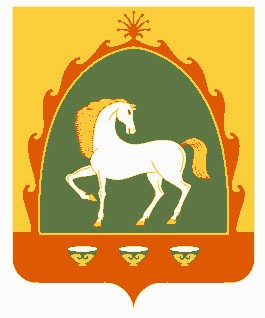 РЕСПУБЛИКА БАШКОРТОСТАН АДМИНИСТРАЦИЯ СЕЛЬСКОГО ПОСЕЛЕНИЯИШМУРЗИНСКИЙ СЕЛЬСОВЕТМУНИЦИПАЛЬНОГО РАЙОНАБАЙМАКСКИЙ РАЙОН453655 , Баймакский  район,с.Ишмурзино, ул.С.Игишева,28Тел. 8(34751) 4-26-38ishmur-sp@yandex.ruИНН 0254002114    КПП 025401001     ОГРН 1020201544032ИНН 0254002114    КПП 025401001     ОГРН 1020201544032ИНН 0254002114    КПП 025401001     ОГРН 1020201544032№п/пНаименование мероприятияСрокИсполнительСоздание комиссии при Администрации сельского поселения Ишмурзинский сельсовет муниципального района Баймакский район  Республики Башкортостан сентябрь2015 г.Администрация сельского поселения Ишмурзинский сельсовет; Организация выступлений представителей органов местного самоуправления по вопросам подготовки и проведения Всероссийской сельскохозяйственной переписи 2016 годаIII квартал 2015 г. – II квартал 2016 г.Администрация сельского поселения Ишмурзинский сельсовет Уточнение перечня и границ административно-территориальных единиц и муниципальных образований Республики БашкортостанАвгуст-сентябрь 2015г.Администрация сельского поселения Ишмурзинский сельсоветАктивизация работ по упорядочению адресного хозяйства Август-сентябрь 2015 г.Администрация сельского поселения Ишмурзинский сельсовет Содействие при составлении списков по объектам Всероссийской сельскохозяйственной переписи 2016 годаВ течение 2015 г.Администрация сельского поселения Ишмурзинский сельсоветПроведение информационно-разъяснительной работы по вопросам подготовки и проведения Всероссийской сельскохозяйственной переписи 2016 годаВ течение 2015 и 2016 гг.Администрация сельского поселения Ишмурзинский сельсовет Содействие в подборе и обучении временного переписного персоналаДо 15 июня 2016 г.Администрация сельского поселения Ишмурзинский сельсоветПредоставление помещений, обеспечение переписных и инструкторских участков транспортом и средствами связиИюль-сентябрь 2016 г.Администрация сельского поселения Ишмурзинский сельсовет